Poštovani,Ovim Pozivom na dostavu ponuda pozivaju se svi zainteresirani subjekti da dostave ponude za radove na sanaciji terase stambene zgrade na adresi Bartola Kašića 8-10, Mokošica. Molimo Vas da u naznačenom roku na našu adresu Iva Vojnovića 31 A, 20 000 Dubrovnik u obvezatno zatvorenoj omotnici, dostavite Vašu ponudu prema Troškovniku koji je Prilog ovom Pozivu. Ponude primljene nakon toga roka i nepotpune ponude, nećemo uzeti u razmatranje. Pod nepotpunim ponudama podrazumijevamo ponude koje nemaju podatke zatražene u t.1 (1.1 – 1.4).Ponudu treba isključivo dostaviti u skladu zahtjeva navedenih u troškovniku. Ukoliko smatrate da se pojedine stavke troškovnika mogu izvesti na drugi način ili s drukčijom tehnologijom, molimo da to istaknete u posebnom prilogu neovisno od troškovnika.1. Obvezatni sadržaj ponude:1.1. Popunjen i potpisan troškovnik,1.2. Predviđen datum početka i završetka radova,1.3. Jamstvo na hidroizolacijske radove  - minimalno 10 godina od potpisanog Zapisnika o primopredaji radova,1.4. Jamstvo na ostale građevinske radove – minimalno 2 godine od potpisanog Zapisnika o primopredaji radova.Vašu ponudu razmatrat će od strane DOMOUPRAVE DUBROVNIK d.o.o. oformljeno tročlano Povjerenstvo za provedbu poziva u 2023. godini, a odabrani izvođač će biti o svom izboru pismeno ili telefonom obaviješten. S odabranim izvođačem DOMOUPRAVA DUBROVNIK d.o.o. će pristupiti sklapanju Ugovora o izvođenju radova.U skladu s navedenim, ako u roku od 5 dana nakon isteka roka za dostavu ponuda ne primite našu obavijest, znači da Vaša ponuda nije prihvaćena. Isto tako, u roku od 15 dana nakon isteka roka prijama ponuda, na Vaš zahtjev obrazložiti će se odluka o izboru izvođača.Za moguće potrebne dodatne podatke i skice vezano za dostavljeno, molimo nazovite Odjel za tehničke poslove DOMOUPRAVE DUBROVNIK d.o.o. na tel. 020/333-243.S poštovanjem,								            Direktor:									Pero Milković, bacc.ing.el.PRILOG:Troškovnik sanacije teraseDOSTAVITI:Web stranica DOMOUPRAVE DUBROVNIK d.o.o.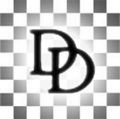 DOMOUPRAVA DUBROVNIK d.o.o.              Iva Vojnovića 31A    20000 Dubrovnik – Hrvatska    http://www.domouprava-dubrovnik.hr/    tel.: + 385 - 20 / 333-240 OIB: 17463546225            matični broj: 1333470     žiro račun:2407000-1100017198Broj: 31/42-23Dubrovnik, 17.11.2023. godinePOZIVPredmet: Davanje ponude za radove na sanaciji terase stambene zgrade na adresi Bartola   Kašića 8-10, Mokošica prema dostavljenom troškovnikuRok za dostavu ponuda: 28.11.2023. do 12:00 satiPredmet: Davanje ponude za radove na sanaciji terase stambene zgrade na adresi Bartola   Kašića 8-10, Mokošica prema dostavljenom troškovnikuRok za dostavu ponuda: 28.11.2023. do 12:00 satiPredmet: Davanje ponude za radove na sanaciji terase stambene zgrade na adresi Bartola   Kašića 8-10, Mokošica prema dostavljenom troškovnikuRok za dostavu ponuda: 28.11.2023. do 12:00 sati